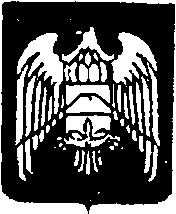 МУНИЦИПАЛЬНОЕ КАЗЕННОЕ УЧРЕЖДЕНИЕ «МЕСТНАЯ АДМИНИСТРАЦИЯ ГОРОДСКОГО ПОСЕЛЕНИЯ НАРТКАЛА УРВАНСКОГО МУНИЦИПАЛЬНОГО РАЙОНА КАБАРДИНО-БАЛКАРСКОЙ РЕСПУБЛИКИ»КЪЭБЭРДЕЙ-БАЛЪКЪЭР РЕСКПУБЛИКЭМ И АРУАН  МУНИЦИПАЛЬНЭ  КУЕЙМ ЩЫЩ  НАРТКЪАЛЭ  КЪАЛЭ    ЖЫЛАГЪУЭМ И ЩIЫПIЭ АДМИНИСТРАЦЭКЪАБАРТЫ-МАЛКЪАР РЕСПУБЛИКАНЫ УРВАН МУНИЦИПАЛЬНЫЙ РАЙОНУНУ НАРТКЪАЛА ШАХАР    ПОСЕЛЕНИЯСЫНЫ ЖЕР ЖЕРЛИ АДМИНИСТРАЦИЯСЫПОСТАНОВЛЕНИЕ    № 26УНАФЭ                           № 26БЕГИМ                           № 2606.02.2023г.                                                                                                  г. НарткалаОб утверждении Программы управления муниципальной собственностью иприватизации муниципального имущества г.п. НарткалаУрванского муниципального района КБР на 2023г     На основании Федерального закона от 21.12.2001г. №178-ФЗ "О приватизации государственного и муниципального имущества", Закона КБР от 21.07.2001г.№70-РЗ "Об управлении государственной собственностью Кабардино-Балкарской Республики", с целью увеличения доходов в бюджете г.п. Нарткала, Местная администрация городского поселения Нарткала Урванского муниципального района КБРПОСТАНОВЛЯЕТ:1. Утвердить Программу управления муниципальной собственностью и приватизации муниципального имущества г.п. Нарткала Урванского муниципального района КБР на 2023г. согласно приложению.2. Контроль исполнения настоящего Постановления возложить на заместителя Главы местной администрации г.п. Нарткала Аталикова A.M.Глава местной администрациигородского поселения НарткалаУрванского муниципального района КБР                                                 А.Х.БетугановПриложение к постановлениюместной администрации городского поселения Нарткала Урванского муниципального района КБРот  06.02. 2023г.  № 26 ПРОГРАММАУПРАВЛЕНИЯ МУНИЦИПАЛЬНОЙ СОБСТВЕННОСТЬЮГОРОДСКОГО ПОСЕЛЕНИЯ НАРТКАЛА УРВАНСКОГО МУНИЦИПАЛЬНОГО РАЙОНА КБР И ПРИВАТИЗАЦИИ МУНИЦИПАЛЬНОГО ИМУЩЕСТВАГОРОДСКОГО ПОСЕЛЕНИЯ НАРТКАЛА УРВАНСКОГО муниципального РАЙОНА КБР НА 2023 ГОДОБЩИЕ ПОЛОЖЕНИЯЦелью Программы управления муниципальной собственностью городского поселения Нарткала Урванского муниципального района Кабардино-Балкарской Республики на 2023 год (далее Программа) является рост экономики городского поселения Нарткала Урванского муниципального района КБР и повышение ее конкурентоспособности за счет повышения эффективности управления муниципальной собственностью.Основными задачами Программы являются:	          - осуществление приватизации муниципального имущества городского поселения Нарткала Урванского муниципального района КБР, не используемого для осуществления функций задач местного самоуправления;-    проведение структурных преобразований в отраслях экономики;- повышение эффективности управления муниципальным имуществом с использованием современных методов и финансовых инструментов, правовая регламентация процессов управления;- формирование полного реестра муниципальной недвижимости, содержащего количественные, стоимостные, технические и правовые характеристики объектов недвижимости, в том числе объектов, не завершенных строительством;- усиление контроля за использованием и сохранностью муниципального имущества, а также контроля за деятельностью лиц, привлекаемых в качестве управляющих;-   введение в практику аттестации руководителей муниципальных предприятий;- обеспечение доходности от управления пакетами акций, находящимися в муниципальной собственности.Основными принципами формирования Программы являются:-   ориентация на инвестиционный опрос со стороны инвесторов;- использование результатов сравнительного анализа эффективности работы организаций частной и муниципальной форм собственности;- обеспечение наибольшей бюджетной эффективности приватизации каждого объекта муниципального имущества.Программа управления муниципальной собственностью городского поселения Нарткала Урванского муниципального района КБР и приватизации муниципального имущества городского поселения Нарткала Урванского муниципального района КБР состоит из следующих разделов:Раздел первый -  Программа управления муниципальной собственностью городского поселения Нарткала Урванского муниципального района КБР;Раздел второй - Программа приватизации муниципального имущества городского поселения Нарткала Урванского муниципального района КБР.РАЗДЕЛ IПрограмма управления муниципальной собственностьюГОРОДСКОГО ПОСЕЛЕНИЯ НАРТКАЛА Урванского муниципального района КБР1. Основные направления и порядок использования отдельных видов объектов муниципальной собственности1.1. Основными направлениями использования объектов муниципальной собственности в городском поселении Нарткала Урванского муниципального района КБР являются:- повышение эффективности деятельности муниципальных предприятий и учреждений и использования закрепленного за ними имущества;- использование объектов муниципального имущества в качестве инструмента для привлечения инвестиций в реальный сектор экономики;- оказание поддержки малому предпринимательству;- более широкое применение передачи собственности по договорам доверительного управления;- передача в аренду или безвозмездное пользование с обеспечением сохранности и содержания объектов недвижимости, оборудования и транспортных средств;- создание городских унитарных предприятий и учреждений.1.2. В доверительное управление юридическим и физическим лицам могут передаваться акции, ценные бумаги, доли в уставных капиталах хозяйственных обществ, предприятия как имущественный комплекс, а также объекты, относящиеся к недвижимому имуществу.1.3. В аренду могут передаваться земельные участки, объекты, не подлежащие отчуждению, здания, сооружения, нежилые помещения, оборудование и движимое имущество.1.4. В безвозмездное пользование либо хозяйственное ведение и оперативное управление для создания муниципальных унитарных предприятий и учреждений может передаваться движимое и недвижимое муниципальное имущество.2. Предполагаемый размер дохода от использованияобъектов муниципальной собственности2.1. Денежные средства, полученные от управления муниципальной собственностью, зачисляются в бюджет городского поселения Нарткала Урванского муниципального района КБР.2.2. Предполагаемый размер дохода от управления и использования объектов муниципальной собственности в 2023 году составляет 2000,0 тыс. рублей, в том числе:    - доходы от передачи в аренду муниципального имущества (земельных участков) – 2000,0 тыс. рублей;3. Основные виды имущества, приобретаемого вмуниципальную собственность или подлежащего отчуждениюОсновными видами имущества, приобретаемого в муниципальную собственность или подлежащего отчуждению, являются акции, ценные бумаги, доли в уставных капиталах хозяйственных обществ и товариществ, а также предприятия как имущественные комплексы, объекты, относящиеся к движимому и недвижимому имуществу.РАЗДЕЛ IIПрограмма приватизации муниципального имущества	городского поселения  нарткала Урванского муниципального района КБР	1. Приоритеты в проведении приватизации объектов муниципальной собственностиПриоритетными направлениями в осуществлении приватизации являются:- привлечение инвестиций в реальный сектор экономики;- обеспечение поступлений денежных средств в бюджет городского поселения Нарткала городского поселения Нарткала Урванского муниципального района КБР;-  повышение экономической эффективности деятельности предприятий в результате приватизации;-  сокращение нерентабельных предприятий;- проведение реорганизации, интеграции предприятий с учетом необходимости сохранения единства технологического процесса.2. Особенности принятия решений о приватизации объектовмуниципальной собственности2.1.    Муниципальное имущество, приватизация которого запрещена:2.1.1. Недра, лесной фонд, водные и другие природные ресурсы.2.1.2. Охраняемые государством или особым образом используемые территории, а также находящиеся на них объекты недвижимости.2.1.3. Службы контроля за состоянием окружающей среды и охраны природы, организации и объекты санитарно - эпидемиологической службы, ветеринарной службы, служб защиты растений, охраны и воспроизводства охотничьих ресурсов, охотничьи и лесоохотничьи хозяйства.2.1.4. Объекты исторического и культурного наследия народов Кабардино-Балкарской Республики, расположенные на территории городского поселения Нарткала Урванского муниципального района КБР.2.1.5. Объекты, предприятия и оборудование для захоронения твердых и жидких радиоактивных и токсичных химических отходов, скотомогильники.2.1.6. Стационарные объекты и учреждения социального обслуживания населения, в том числе лиц пожилого возраста, инвалидов, детей, подростков;2.1.7. Муниципальные учреждения культуры, закрепленные за ними на праве оперативного управления или находящиеся в их самостоятельном распоряжении объекты производственной и социальной инфраструктуры.2.1.8. Муниципальные средства массовой информации.2.1.9. Запасы государственного резерва, мобилизационные ресурсы.2.1.10. Защищенные объекты органов муниципального управления, защитные сооружения гражданской обороны, материальные ценности второй группы и отдельно стоящие специализированные складские помещения для их хранения.2.1.11. Муниципальные библиотеки, муниципальный архив, музейные фонды, помещения и здания, в которых они расположены.2.1.12. Автомобильные дороги общего пользования с отведенными под них земельными участками.2.1.13. Кладбища.2.1.14. Государственные семенные инспекции и лаборатории по сортоиспытанию сельскохозяйственных культур, сортоиспытательные станции и участки.2.1.15. Предприятия, осуществляющие специализированные лесохозяйственные мероприятия, работы (услуги) по обслуживанию лесного хозяйства.2.2. Решение о приватизации объектов, находящихся в общей долевой собственности с негосударственными структурами, принимается в соответствии с действующим законодательством Российской Федерации и Кабардино-Балкарской Республики.2.3. Объекты муниципальной собственности, арендуемые субъектами малого и среднего предпринимательства и находящиеся в их владении или пользовании непрерывно, в течение двух и более лет, подлежат приватизации в соответствии с Федеральным законом Российской Федерации от 22 июля 2008 года N 159-ФЗ "Об особенностях отчуждения недвижимого имущества, находящегося в государственной собственности субъектов Российской Федерации или в муниципальной собственности и арендуемого субъектами малого и среднего предпринимательства, и о внесении изменений в отдельные законодательные акты Российской Федерации".3. Порядок выбора способа приватизации объектов муниципальной собственности. Продавцы муниципального имущества3.1. Выбор способа приватизации конкретного объекта осуществляется с учетом:- особенности приватизации муниципального имущества, установленной настоящей Программой;- требований действующего законодательства о приватизации;- требований антимонопольного законодательства;- приоритетов в проведении приватизации, установленных настоящей Программой;- социально - экономического значения объекта;- необходимости его реконструкции, модернизации и расширения производства, реорганизации, выделения структурных подразделений предприятия при приватизации (решение о выделении структурных подразделений из состава предприятия не должно нарушать единства технологического комплекса);- экологического состояния;- финансового состояния приватизируемого предприятия;- отраслевых особенностей объекта приватизации;- предложений, содержащихся в заявке на приватизацию объекта;- рекомендаций независимого финансового консультанта, осуществляющего предпродажную подготовку объекта.3.2. При преобразовании муниципальных унитарных предприятий в открытые акционерные общества либо при принятии решений о продаже находящихся в государственной собственности акций акционерных обществ в соответствии с Законом Кабардино-Балкарской Республики "О приватизации государственного имущества в Кабардино-Балкарской Республике" могут быть приняты решения:о передаче акций в муниципальную собственность городского поселения Нарткала Урванского муниципального района.3.3. Находящиеся в государственной собственности акции до принятия решения об их реализации могут передаваться местной администрацией городского поселения Нарткала Урванского муниципального района КБР в доверительное управление в порядке, определенном действующим законодательством.3.4. Инициатива продажи акций открытых акционерных обществ, находящихся в муниципальной собственности, может исходить от:- местной администрации городского поселения Нарткала Урванского муниципального района КБР; - открытого акционерного общества, акции которого находятся в муниципальной собственности городского поселения Нарткала Урванского муниципального района КБР.3.5. Продажа акций открытых акционерных обществ, находящихся в муниципальной собственности, осуществляется способами, установленными действующим законодательством о приватизации.4. ПРОДАВЕЦ МУНИЦИПАЛЬНОГО ИМУЩЕСТВА	Продавцом (собственником) муниципального имущества городского поселения Нарткала  Урванского муниципального района является местная администрация городского поселения Нарткала Урванского муниципального района КБР.Организацию продажи муниципального имущества городского поселения Нарткала Урванского муниципального района КБР осуществляет местная администрация городского поселения Нарткала Урванского муниципального района КБР.5. Порядок определения начальной цены объектов приватизации5.1. Начальная цена объектов приватизации, подлежащих приватизации по конкурсу или на аукционе, величина уставного капитала открытых акционерных обществ, созданных путем преобразования муниципальных предприятий, определяется местной администрацией городского поселения Нарткала Урванского муниципального района КБР на основании отчета об оценке муниципального имущества, составленного в соответствии с законодательством Российской Федерации об оценочной деятельности. 5.2. Денежная оценка муниципального имущества, подлежащего внесению в качестве вклада в уставные капиталы открытых акционерных обществ, производится в соответствии с требованиями законодательства об акционерных обществах.6. ПОРЯДОК ПРЕДОСТАВЛЕНИЯ РАССРОЧКИ ПЛАТЕЖЕЙПРИ ПРИВАТИЗАЦИИ МУНИЦИПАЛЬНОГО ИМУЩЕСТВА6.1. Оплата приобретаемого покупателями муниципального имущества может производиться единовременно или в рассрочку.Рассрочка на внесение платежей при оплате приобретаемого покупателем муниципального имущества предоставляется на основании решения местной администрации городского поселения Нарткала Урванского муниципального района КБР в случае приватизации муниципального имущества в соответствии со статьей 24 Федерального закона от 21 декабря 2001 года N 178-ФЗ "О приватизации государственного и муниципального имущества".Рассрочка предоставляется на платной основе из расчета 1/3 ставки рефинансирования Центрального банка Российской Федерации, действующей на дату публикации объявления о продаже имущества, на сумму денежных средств, по уплате которой предоставляется рассрочка.Срок рассрочки не может быть более чем один год, при этом покупатель вправе оплатить приобретаемое в рассрочку имущество досрочно.6.2. Передача покупателю приобретенного в рассрочку имущества осуществляется не позднее чем через 30 дней с даты заключения договора купли-продажи. Право собственности на объект приватизации переходит к покупателю в установленном законом порядке после полной оплаты имущества.6.3. В случае приватизации объектов муниципальной собственности, указанных в подпункте 2.3 пункта 2 раздела 2 настоящей Программы, рассрочка оплаты приобретаемого покупателями муниципального имущества предоставляется в соответствии с Федеральным законом от 22 июля 2008 года N 159-ФЗ "Об особенностях отчуждения недвижимого имущества, находящегося в государственной собственности субъектов Российской Федерации или в муниципальной собственности и арендуемого субъектами малого и среднего предпринимательства, и о внесении изменений в отдельные законодательные акты Российской Федерации" и Федеральным законом от 21 декабря 2001 года N 178-ФЗ «О приватизации государственного и муниципального имущества»7. доход от приватизации муниципального имуществаВ 2023 году доход от приватизации муниципального имущества, находящегося в муниципальной собственности городского поселения Нарткала Урванского муниципального района, планируется в размере 1000,0 тыс. рублей, в том числе: 	- доходы от продажи земельных участков, государственная собственность на которые не разграничена и которые находятся в границах городского поселения Нарткала – 1000,0 тыс. рублей.8. ПРОДАЖА АКТИВОВ ДЕЙСТВУЮЩИХМУНИЦИПАЛЬНЫХ ПРЕДПРИЯТИЙ, ОРГАНИЗАЦИЙ И УЧРЕЖДЕНИЙПродажа активов, за исключением объектов недвижимости, а также высвобождающегося автотранспорта действующих муниципальных предприятий и муниципальных унитарных предприятий, организаций и учреждений (в том числе находящихся в процессе приватизации), осуществляется по решению местной администрации городского поселения Нарткала Урванского муниципального района КБР на открытом аукционе. При этом 100% средств, полученных от продажи активов, зачисляются в бюджет городского поселения Нарткала Урванского муниципального района КБР.9. ПОРЯДОК И НОРМАТИВЫ РАСПРЕДЕЛЕНИЯ СРЕДСТВОТ ПРИВАТИЗАЦИИ МУНИЦИПАЛЬНОГО ИМУЩЕСТВА9.1. Денежными средствами от продажи муниципального имущества являются денежные средства, полученные от покупателей в счет оплаты муниципального имущества.9.2. Порядок уплаты, распределения, учета и контроля за поступлением средств от приватизации муниципальной собственности устанавливается в соответствии с действующим законодательством. Денежные средства, полученные от приватизации муниципального имущества, зачисляются в местный бюджет городского поселения Нарткала Урванского муниципального района КБР.10. СРЕДСТВА ПЛАТЕЖА ПРИ ПРИВАТИЗАЦИИМУНИЦИПАЛЬНОГО ИМУЩЕСТВАПри приватизации муниципального имущества законным средством платежа признается денежная единица (валюта) Российской Федерации.11. ИНФОРМАЦИОННОЕ ОБЕСПЕЧЕНИЕ ПРОЦЕССА ПРИВАТИЗАЦИИИнформационное обеспечение процесса приватизации муниципального имущества и обязанности по своевременному и систематическому представлению сведений о порядке и ходе приватизации муниципального имущества на официальные сайты возлагается на  местную администрацию городского поселения Нарткала Урванского муниципального района КБР и осуществляется в соответствии со ст. 15 Федерального закона от 21 декабря 2001 года N 178-ФЗ "О приватизации государственного и муниципального имущества".12. ЗАКЛЮЧИТЕЛЬНЫЕ ПОЛОЖЕНИЯ12.1. Ожидаемые поступления средств в бюджет городского поселения Нарткала Урванского муниципального района от управления собственностью и приватизации муниципального имущества в 2023 году составляют -   3000,0 тыс. рублей, в том числе:    - доходы от аренды муниципального имущества – 2000,0 тыс. рублей;	- реализация имущества (земельные участки) – 1000,0 тыс. рублей	12.2. При необходимости в настоящую Программу местной администрацией городского поселения Нарткала Урванского муниципального района вносятся изменения в части реализации недвижимого имущества, которое предполагается реализовать в 2023 году для пополнения доходов бюджета городского поселения Нарткала Урванского муниципального района КБР.